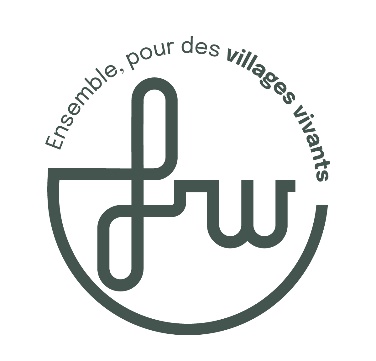 Marloie, le 25 mai 2022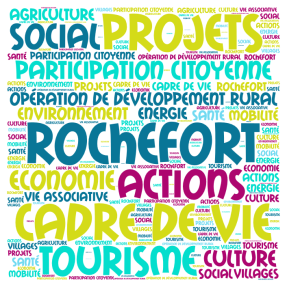 CLDR de RochefortCompte-rendu de la réunion du GT PatrimoineÀ Rochefort, le 24 mai 2022Présents :Julie Mommaerts-Herman (Présidente de la CLDR), Silviu Turuga, Daniel Collignon, Désiré Malet, Françoise Lebeau;Marie Goovaerts et Alain Jacquet, Fondation Rurale de Wallonie. Excusés : Isabelle Halin (agent-relais), Yvon Herman (Echevin en charge du DR), Jean-Paul Lejeune (Echevin en charge du Patrimoine).----------------------------------------------------------Cette réunion est organisée dans le cadre de l’opération de développement rural de Rochefort et fait suite à la volonté de concrétiser la valorisation du petit patrimoine populaire communal. 1. Retour sur la formation du samedi 14 maiMarie Goovaerts revient sur les principaux acquis de cette formation, organisée grâce au soutien financier de la Province de Namur.Le PPPW, Petit Patrimoine Populaire Wallon, comprend : « Les petits éléments issus de l’intervention humaine, isolés ou faisant partie intégrante d’un ensemble, visibles depuis l’espace public, qui servent de référence à une population locale ou qui contribuent à son sentiment d’appartenance. Ces éléments reflètent des techniques traditionnelles, des pensées, coutumes, croyances voire avancées techniques de la population locale. »Il n’est pas toujours facile de voir si un élément fait partie du petit patrimoine ou pas ; dans le doute, il vaut mieux l’inventorier. Exemples :La statue de Raymond Devos ou celle de Anna la Sonneuse : ces œuvres d’art son récentes, mais font partie du petit patrimoine car elles font sens pour Rochefort. Une nouvelle catégorie a d’ailleurs été créée avec les « Statues, œuvres d'art et pierres gravées ».Un élément d’un bâtiment peut aussi être repris : un décrottoir, un clocheton…Le « trou du diable » : le calvaire et le tunnel sont des éléments du petit patrimoine auxquels on peut ajouter la légende et l’histoire plus récente (abri en décembre ’44).Les inscriptions sur les bâtiments sont aussi à reprendre, comme le « Rochefort » sur le pignon de l’ancienne gare.Le petit patrimoine se structure en 18 catégories :1. Les points d'eau 2. Le petit patrimoine sacré3. Les ouvertures 4. La signalisation5. La délimitation6. L'éclairage7. La mesure du temps et de l'espace8. La justice et les libertés9. Le repos10. L'ornementation en fer 11. Le patrimoine militaire et la commémoration12. Les arbres remarquables, ainsi que leur espace vital en surface et en sous-sol, comprenant notamment leur système racinaire et le périmètre nécessaire pour le développement et la sauvegarde de l’arbre13. Les outils anciens14. L'art décoratif15. Les biens relatifs à la faune, la flore et aux minéraux16. Le transport17. Les ateliers18. Statues, œuvres d'art et pierres gravéesQuelques trucs et ficelles pour se lancer dans l’inventaire…Avoir en tête les différentes catégories d’éléments du PPPW.S’inspirer en lisant quelques fiches réalisées sur d’autres communes, par exemple : Le site de Couvin : https://bibliotheca.couvin.be/Le site de Vresse-sur-Semois : https://petit-patrimoine.vresse-sur-semois.be/Le site de Messancy http://bibliotheca.messancy.be/Le site de Burdinne https://bibliotheca.burdinne.be/Le site d’Aubel http://bibliotheca.aubel.be/Emporter :Des fiches d’inventaire vierges… et un crayonUn double-mètreUn appareil photo ou un smartphoneL’idéal est de travailler en binôme, ce qui permet de se répartir les tâches, d’échanger les avis… et de s’encourager mutuellement !Face à un élément de petit patrimoine, il faut :Identifier (cf. liste des catégories et sous-catégories)Localiser (facile avec le site Bibliotheca)Photographier (1 photo de face, 1 photo contextualisée)Décrire (de bas en haut; du général vers le particulier; des phrases simples)Et puis, il n’y aura plus qu’à… encoder sur le site BibliothecaLes suites :La deuxième étape de la formation se tiendra le samedi 18 juin, de 9h30 à 12h30 à Mont-Gauthier (lieu de rendez-vous encore à préciser).D’ici le 18 juin, chacun est invité à se tester à l’inventaire. Idéalement, inventorier 5 éléments afin de s’être familiarisé avec l’outil et de pouvoir discuter plus concrètement lors de cette deuxième matinée de formation.2. BibliothecaMarie Goovaerts a eu une visioconférence avec IMIO, intercommunale qui développe Bibliotheca. Cette discussion a permis de clarifier certains éléments ; le petit mode d’emploi va donc être actualisé et sera retransmis à tous les participants.Toutes les personnes intéressées vont aussi recevoir les accès nécessaires pour pouvoir encoder directement dans Bibliotheca.Silviu Turuga est informaticien et peut aider pour les problèmes techniques ainsi que pour la sécurisation du site.Pour le moment, le site n’est « visible » que pour ceux qui disposent d’un accès ; chacun est responsable de ses apports. L’objectif est d’encoder un maximum d’éléments puis, en septembre ou octobre, de publier le site. Les visiteurs verront alors qu’il y a du contenu et seront enclins, espérons-le, à proposer des compléments d’information, des anecdotes, des éléments oubliés… Il faudra alors organiser une bonne gestion de ces commentaires.3. Appel à projets de la Province de NamurL’appel à projets 2022 de la Province de Namur concerne le petit patrimoine hydraulique. A Rochefort, vu que l’inventaire est initié mais pas encore valorisable, les projets ne peuvent concerner que la réalisation d’études sanitaires. Ces études sont intéressantes car elles permettent de faire analyser des éléments du petit patrimoine par des spécialistes, qui peuvent alors donner de précieux conseils en matière de rénovation, d’entretien, de cahier des charges… Les projets retenus pourront bénéficier de subventions entre 500 et 2.500 €.Les éléments à étudier doivent être en lien avec l’eau et doivent figurer dans un inventaire. Actuellement, deux inventaires sont valorisables : l’inventaire du patrimoine immobilier culturel wallon (IPIC) et l’inventaire réalisé par le Contrat de rivière Lesse (CRL). Marie Goovaerts a analysé ces inventaires et en a retiré tous les éléments en lien avec l’eau (voir tableau en annexe).Les participants discutent de la manière de choisir les éléments à retenir pour l’appel à projets et estiment qu’il faut se baser sur 3 critères, par ordre de priorité :L’utilité : certains éléments (pompes, puits…) ont encore un usage actuellement.La fréquentation des lieuxLa valeur historiqueEvidemment, l’étude ne visera pas un élément en bon état, qui vient d’être restauré… ou qui a totalement perdu sa vocation initiale (bac en pierre qui a été déplacé et est devenu un parterre…).Les participants passent les éléments en revue (voir tableau) :Ave : Julie ira en repérage (ndlr : l’abreuvoir + pompe de la rue du Tchésau mériterait une étude).Briquemeont et Laloux : Silviu ira en repérage.Hamerenne : la borne-fontaine est (très mal) intégrée dans un ensemble comprenant un abribus. Ce serait intéressant qu’une étude propose une meilleure mise en valeur.Wavreille : le puits, rue de Grupont, est intéressant. Il commence à se dégrader (partie supérieure, joints, portes) et il faudrait intégrer le pompage fermier.Wavreille : le bac, rue de Tellin, est intéressant aussi, mais son accès est peu aisé (au bord de la route régionale, sans trottoir ni possibilité de parcage).Buissonville : au Chemin des Alloux / Ruisseau du Bois de Halleux, le Contrat de rivière Lesse avait identifié un puits. (Ndlr : Daniel a été en repérage. Ce serait un abreuvoir placé en dérivation sur un ruisseau. Accès difficile. Forte détérioration).Une fois toutes les informations confirmées, la FRW remplira la demande pour l’appel à projets, qui sera ensuite soumise au Collège communal. Les membres du groupe de travail seront informés des suites qui seront donées.La FRW remercie vivement les personnes présentes pour leur participation et leur intérêt.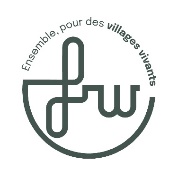 Merci de votre participation !Marie Goovaerts et Alain Jacquet Agents de développementAnnexe : commune de Rochefort – Petit patrimoine hydraulique inventoriéLieu(situation)Elément PPPW - HydrauliqueInventaireRemarquesAve(rue de la culée, en face du n°8)Pompe-colonne octogonale en fonte (fin 19è – début 20è)IPICNote de Julie : état correct, plus utiliséAve(rue du Tchésau, 16 – à gauche)Abreuvoir en pierre bleue + pompe en fonte cannelée (fin 19è)IPICNote de Julie : fort visible du domaine public, pompe à refaire…  intéressant de l’étudierAve(rue du Nauby, devant n°13)Pompe en fonte (fin 19è) + abreuvoir en calcaireIPICAve(Tienne des Solins, près du n°1) (en face salle)Pompe -colonne en fonte (fin 19è) + bac en pierre bleue monolitheIPICNote de Julie : en bon état mais le bac est fissuréAve(Rue de Wellin, près de l’église)Ancien abreuvoir (19ème), composé de deux bacs monolithes en calcaireIPICNote de Julie : bacs remplis de terre et de fleursJemelle (Rue du Congo, en face du n° 16)Petite pompe en fonte (début 20è)IPIC CR LesseTB étatLessive(Rue de l’Antenne, en face du n°14)Pompe en fonte (fin 19è, début 20è) + grand bac en pierre bleueIPICEn bon étatBriquemont(Chemin des Aujes, 24 – à gauche)Pompe en fonte (fin 19è – début 20è)IPICBriquemont(Rue de Ciergnon, en face du n°15)Pompe en fonte (fin 19è – début 20è) + sol pavé tout autourIPICLaloux(Rue des Fossés, en face du n°19)Pompe en fonte (fin 19è – début 20è) en forme de colonne sur piédestal entourée d’un mur sur 3 côtés + petit bac en pierre bleue IPICMont-Gauthier(Route de Givet, en face du n°42)Pompe en fonte (fin 19è) en forme de colonne sur piédestal (masque cracheur en forme de dauphin)IPICRestaurée lors de l’ODR précédenteMont-Gauthier(Route de Givet, en face du n°57)Pompe en fonte adossée à un pilier en briques (début 20è)IPICRestaurée lors de l’ODR précédenteHamerenne(Devant le n°11, au carrefour)Borne-fontaine en fonte datée « MDCCCLVIII », aux armes de la Ville + vieux sauleIPICElément déplacé et mal intégré dans un ensemble avec abribusWavreille(Rue du Couvent, à gauche du n°36)Fontaine (2ème moitié du 19ème) + margelle et grille (20ème)IPIC?Wavreille(Rue de Grupont, devant n°8)Fontaine (2ème moitié du 19ème)IPICPuits qui sert aussi de pompage fermier et commence à se détériorer Wavreille(Rue du Patronage, à gauche du n°15)Petite pompe en fonte (2ème moitié 19ème) + abreuvoir monolithe en pierre bleue IPICSelon IPIC : fort abiméLe bac et la pompe ne sont plus d’origineWavreille(Rue du Repos, en face du n°5)Construction carrée abritant anciennement une fontaine bouchée aujourd’hui + abreuvoir en pierre bleue sur le côtéIPICCR LesseBac en pierre disparuWavreille(Rue du Repos, à côté du marronnier du centenaire)PuitsCR Lesse?Wavreille(Rue Spinette, en face du n°23)Fontaine abritée avec pierre datée de 1876IPICEn bon étatWavreille(Rue de Tellin, au-delà du n°62)Pompe en fonte (2ème moitié 19ème) + grand bac monolithe en pierre bleue servant à la fois de lavoir et d’abreuvoirIPICLa pompe a disparuBac fenduForte détériorationBuissonville(Chemin des Alloux / Ruisseau du Bois de Halleux)Puits ?CR LesseNote de Daniel : ce serait un abreuvoir placé en dérivation sur un ruisseau. Accès difficile. Forte détérioration liée à l’usureForzée(Rue St-Willibrod)FontaineCR LesseRy de Vachau(prox. N918)EcluseCR LesseDétérioration faible mais entraves dues aux inondationsJemelle (sur la Lhomme, à l’arrière du complexe sportif)Pierres à laver / lavoirCR LesseDétérioration faibleHan s/Lesse(berge de Lesse – prox. Rue des Marroniers)Pierre à cerclerCR LesseBon état et valorisé par l’Office Royal du Tourisme de Han-S/-Lesse